Gli immigrati in Italia producono il 9% del Pil, più di Croazia e Ungheria Il Sole 24Ore, 18 ottobre 20172,4 milioni di occupati immigrati in Italia nel 2016 hanno prodotto 130 miliardi di valore aggiunto (8,9% del Pil, il prodotto interno lordo). 130 miliardi significa che, se fossero uno stato a sé, sarebbero la 17a economia europea. Si lascerebbero alle spalle Ungheria, Slovacchia e Croazia. Paragrafo 1 ………. Un contributo importante è arrivato dalle imprese condotte da immigrati, che continuano a crescere e a produrre valore aggiunto. Negli ultimi cinque anni, infatti, mentre le imprese italiane sono diminuite del 2,7%, quelle straniere hanno registrato un aumento del 25,8% raggiungendo quota 570 mila (9,4% sul totale).  In forte crescita gli imprenditori del Bangladesh, anche se il primato per gli imprenditori stranieri è del Marocco (11%) e della Cina (10%).Paragrafo 2 ……… I lavoratori immigrati versano 11,5 miliardi di contributi e garantiscono un saldo positivo per le casse Inps. L’Italia è sempre più anziana. Siamo a sette nascite contro 11 morti ogni mille abitanti. Senza trascurare il fatto che gli immigrati garantiscono forza lavoro indispensabile in molti settori. Paragrafo 3 ……. Non è un’occupazione in concorrenza con quella italiana ma un’occupazione “complementare”. Tra gli immigrati, solo l'11% è laureato, mentre tra i giovani italiani questa quota raggiunge il 31%. Anche per questo alcune professioni sono a conduzione prevalentemente straniera: il 74% dei lavoratori domestici è straniero, così come oltre il 56% delle “badanti” ed il 52% dei venditori ambulanti.Paragrafo 4 ……..In Italia l’immigrazione è cresciuta negli ultimi venticinque anni: nel 1991 era inferiore all’1% della popolazione, mentre nel 2016 gli immigrati regolari in Italia sono 5 milioni. Le nazionalità più numerose sono Romania, Albania e Marocco. Gli immigrati attraverso le somme che rimandano in patria generano un flusso economico più consistente degli aiuti pubblici allo sviluppo investiti dall’Italia nel 2016.Vocabolario tecnico:Pil, il prodotto interno lordo = GDPIl sistema previdenziale = Social Security SystemEsercizio 1 - Scegli il titolo dei 4 paragrafi:Oltre cinque miliardi le rimesse Il contributo alla sostenibilità del sistema previdenziale La spinta delle imprese condotte da immigratiItaliani e stranieri fanno lavori diversiEsercizio 2 – Rispondi alle domande in italianoQuale dato fondamentale suggerisce che il contributo economico degli immigrati è importante?……………………………………………………………………………………….Qual è la tendenza rispetto alle imprese degli immigrati? Al rialzo o al ribasso?……………………………………………………………………………………….Da quale paese vengono più imprenditori immigrati?……………………………………………………………………………………….Perché, secondo l’articolo è importante che i contributi degli immigrati rappresentano un saldo positivo per le casse Inps.?……………………………………………………………………………………….Secondo l’articolo, qual è la ragione principale per cui gli immigrati e gli italiani fanno lavori diversi?……………………………………………………………………………………….Che cosa fanno tanti immigrati con i soldi che guadagnano?……………………………………………………………………………………….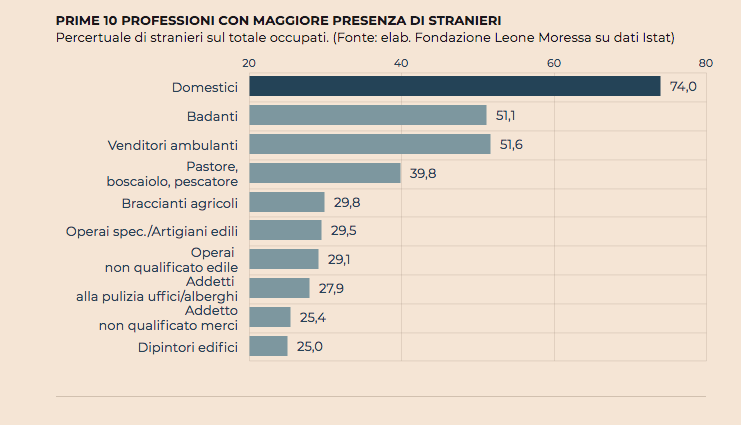 